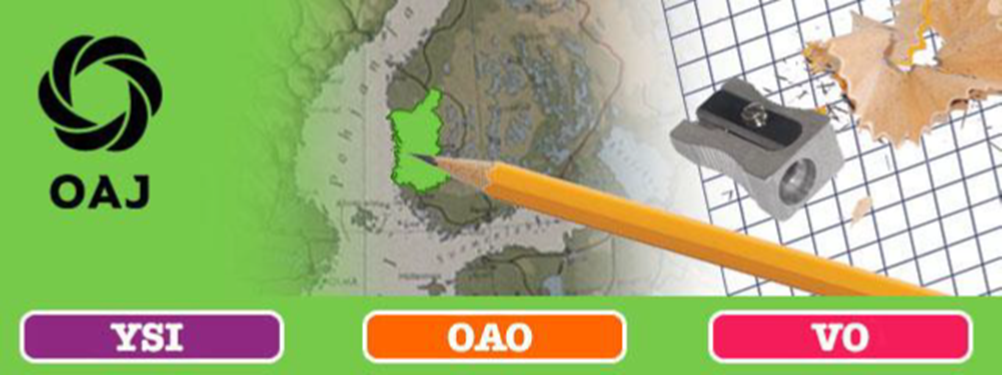    OAJ Satakunta/ TJSOAJ:n Satakunnan alueyhdistyksen järjestämäTeams-Eläkeiltamaanantaina 6.10.2021 klo 18.00Asiantuntijana OAJ:n työmarkkinalakimies Kai KullaaTilaisuus on suunnattu henkilöille, jotka ovat seuraavan parin vuoden aikana jäämässä tai harkitset jäämistä eläkkeelle tai vuorotteluvapaalle, sekä kaikille muille asiasta kiinnostuneille. Tilaisuuteen voit osallistua alla olevasta linkistä. Linkki tilaisuuteen löytyy myös OAJ Satakunnan kotisivuilta.Liity kokoukseen napsauttamalla tästäTERVETULOA			OAJ Satakunta